PLANILLA DE DECLARACION JURADA DE POTENCIA INSTALADAFecha: Almafuerte, _____________________IMPORTANTE: La presente declaración jurada deja sin efecto las anteriormente realizadas. Por ello deberá detallar TODOS los artefactos a declarar en la siguiente planilla: 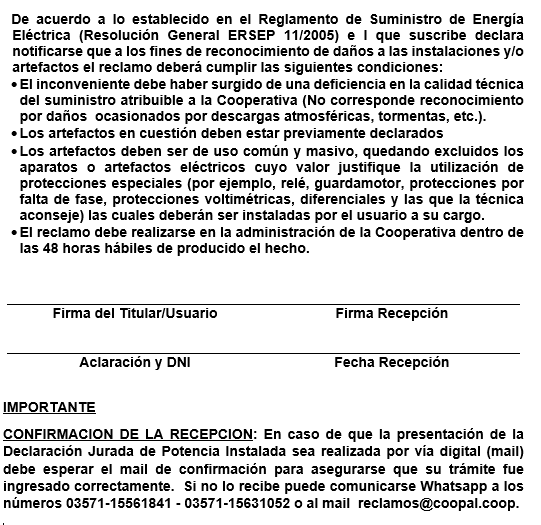 Apellido y Nombre del Titular (en la Factura)N.º Cuenta (en la factura) Apellido y Nombre del Usuario del servicio (en caso de que sea diferente al titular)DNIDomicilioCantidadArtefactoMarcaNúmero de Serie